Department of Public Works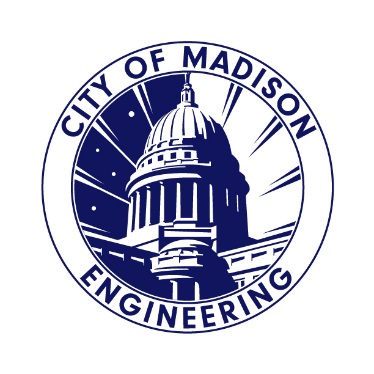 Engineering DivisionJames M. Wolfe, P.E., City EngineerCity-County Building, Room 115210 Martin Luther King, Jr. BoulevardMadison, Wisconsin  53703Phone: (608) 266-4751Fax: (608) 264-9275engineering@cityofmadison.comwww.cityofmadison.com/engineeringCurrent dateNOTICE OF ADDENDUMADDENDUM X    CONTRACT NO. XXXXCONTRACT TITLERevise and amend the contract document(s) for the above project as stated in this addendum, otherwise, the original document shall remain in effect.Information specific to Addendum(Standard language follows below)Please acknowledge this addendum on page E1 of the contract documents and/or in Section E:  Bidder’s Acknowledgement on Bid Express.Electronic version of these documents can be found on the Bid Express website at:http://www.bidexpress.comIf you are unable to download plan revisions associated with the addendum, please contact the Engineering office at 608-266-4751 receive the material by another route.  James M. Wolfe, City EngineerCC:Include staff as applicableDeputy City EngineerBryan Cooper, AIAGregory T. Fries, P.E.Chris Petykowski, P.E.Deputy Division ManagerKathleen M. CryanPrincipal Engineer 2John S. Fahrney, P.E.Janet Schmidt, P.E.Principal Engineer 1Christina M. Bachmann, P.E.Mark D. Moder, P.E.Financial ManagerSteven B. Danner-Rivers